ГОРНО-МЕТАЛЛУРГИЧЕСКИЙ ПРОФСОЮЗ РОССИИ  РЕСПУБЛИКАНСКИЙ КОМИТЕТ БАШКОРТОСТАНА ПРЕЗИДИУМ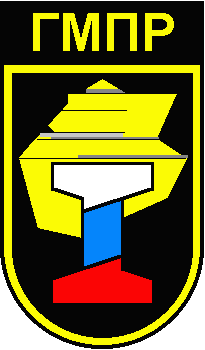 ДОКУМЕНТЫ выездного ЗАСЕДАНИЯ ПРЕЗИДИУМАг. Белорецкапрель 2014 г.ПОВЕСТКА ДНЯО практике работы  профсоюзного комитета  ОАО «БМК» по реализации информационной политики ГМПР.О проведении  коллективных действий 1 мая 2014 г.Об исполнении финансового плана-бюджета РоБ ГМПР за 2013 год.О созыве VІ Пленума Республиканского комитета Башкортостана Горно-металлургического  профсоюза России.Об участии  во Всероссийском  молодежном профсоюзом форуме ФНПР «СТРАТЕГИЯ  2014».Об  избрании делегатов на XXIV (внеочередную) Конференцию Федерации профсоюзов Республики БашкортостанО подписке на профсоюзные периодические издания.О награждении Дипломом ЦС ГМПР  «За социальное партнерство и сотрудничество». О награждении почетной грамотой ФНПР.О награждении почетной грамотой ЦС ГМПР.О награждении нагрудным знаком  ФП РБ  «За активную работу в профсоюзах». Разное.ГОРНО – МЕТАЛЛУРГИЧЕСКИЙ ПРОФСОЮЗ РОССИИРеспубликанский комитет БашкортостанаПРЕЗИДИУМПОСТАНОВЛЕНИЕ18 апреля  2014 г.              № 17-1                           г. БелорецкО практике работы  профсоюзного комитета ОАО «БМК» по реализации информационной политики ГМПРПервичная профсоюзная организация ОАО «Белорецкий металлургический комбинат» объединяет в своих рядах 14 993 членов горно-металлургического профсоюза России, из них: 7609 – неработающих членов профсоюза и  7384 работающих членов профсоюза. Первичная профсоюзная организация имеет довольно разветвленную структуру. Так в структуре профсоюзной организации:  32 цеховых организаций, 5 первичных профсоюзных организаций Обществ с ограниченной ответственностью, 2 организации Обществ с ограниченной ответственностью на правах цеховой организации, Совет Ветеранов ОАО «БМК», который объединяет 10 Советов Ветеранов цехов и подразделений комбината. ОАО «Белорецкий металлургический комбинат» имеет большую территориальную протяженность, отдельные цеха располагаются на значительном удалении от управления комбинат и профсоюзного комитета.Ввиду большой протяженности комбината, профсоюзным комитетом ОАО «Белорецкий металлургический комбинат» уделяется особое внимание информационной работе, основная задача которой - доведение до каждого члена ГМПР регулярной, всеобъемлющей, объективной информации о деятельности, как своей организации, так и профсоюза в целом. Информационную работу профсоюзного комитета ОАО «БМК» ведется в двух направлениях:информационная работа с профактивом и членами профсоюза работа со средствами массовой информацииИнформационная работа с профактивом и членами профсоюза: Еженедельно со всеми председателями первичных и цеховых организаций профсоюза проводиться оперативное совещание в конференц-зале ОАО «БМК». На совещании доводиться до сведения текущая производственная деятельность комбината, озвучиваются проблемные вопросы экономического и социального характера, наиболее важные моменты деятельности горно-металлургического профсоюза, Республиканского комитета профсоюза, Федерации профсоюзов Республики Башкортостан. Также, в рамках совещания, планируется работа на текущую неделю и ставятся задачи для руководителей организаций профсоюза. Для изучения наиболее актуальных проблем затрагивающих интересы работающих и население города на совещания приглашаются руководители ОАО «БМК», глава администрации Муниципального района Белорецкий район и город Белорецк, руководители муниципальных организаций.Еженедельно проводятся заседания Президиума профсоюзного комитета ОАО «БМК» на которых решаются вопросы оперативного характера.Выпускается информационный бюллетень по наиболее актуальным темам, затрагивающим интересы членов профсоюза.Издаются информационные плакаты по охране труда, информационные буклеты, праздничные информационные листы с поздравлениями.В каждой цеховой и профсоюзной организации имеются информационные стенды, размещенные на общедоступных местах.Председатели цеховых организаций участвуют в еженедельных оперативных совещаниях у начальников цехов, на совещаниях доводиться до сведения актуальные вопросы профсоюзной деятельности.Все члены профсоюза подписаны на корпоративную газету «Металлург», профактив получает газету «Действие».Профсоюзный комитет ОАО «БМК» имеет свою электронную страницу в корпоративной сети ОАО «Белорецкий металлургический комбинат», на которой размещаются документы Федерации независимых профсоюзов России, горно-металлургического профсоюза России, Федерации профсоюзов Республики Башкортостан, профсоюзного комитета. Компьютеры профсоюзного комитета ОАО «БМК» подключены к корпоративной сети «Лотос», на которой размещены - оперативная экономическая и производственная деятельность комбината, приказы и распоряжения генерального директора комбината, инструкции по охране труда. У большей части председателей цеховых и профсоюзных организаций имеются рабочие компьютеры, подключенные к локальной сети ОАО «БМК», по которой передаются информационные материалы профсоюза.Профсоюзным комитетом ОАО «БМК» несколько месяцев назад была проведена ревизия состояния информационных стендов в цехах, по её результатам на текущий год запланировано постепенное обновление стендов, приведение их к единому образу.Работа со СМИ:В своей работе профсоюзный комитет  тесно сотрудничает с корпоративной газетой «Металлург». На всех заседания профсоюзного комитета обязательно присутствует корреспондент газеты, на страницах которой оперативно доводиться информация о принятых решениях профсоюзного комитета.  По каждому информационному поводу профсоюзный комитет направляет  материалы о профсоюзных мероприятиях в газету «Действие», в журнал ГМПР-ИНФО, на сайты РоБ и ЦС ГМПР. Профсоюзный комитет тесно сотрудничает с местным телевидением, работа профсоюзного комитета постоянно освещается на местном канале телевидения,  видео новости размещаются на сайте Белорецк-ТВ. Через службу общественных связей и информации  ОАО «БМК» пресс-релизы с информацией о мероприятиях профкома рассылаются на все предприятия группы «Мечел».Однако большая и разноплановая работа профсоюзного комитета практически не представлена в социальных сетях: в Контакте, Твиттере, Фейсбуке. Наличие в штате первичной профсоюзной организации специалиста, ранее работавшего корреспондентом корпоративной газеты «Металлург» может плодотворно отразиться на всеобщем информационном охвате членов профсоюза, особенно среди молодежи. Кроме этого улучшение информационной работы профсоюзного комитета ОАО «БМК» создает предпосылки к мотивации профсоюзному членству и созданию первичных профсоюзных организаций на промышленных предприятиях города Белорецк.На страницах информационных изданий профсоюзного комитета недостаточно информации о работе профсоюзных комитетов цехов и подразделений ОАО «БМК».Президиум Республиканского комитета профсоюза ПОСТАНОВЛЯЕТ:Информацию о практике работы  профсоюзного комитета  ОАО «БМК» по реализации информационной политики ГМПР принять к сведению.Отметить разноплановую работу профсоюзного комитета ОАО «БМК» по информированию членов профсоюза и социальных партнеров о работе профсоюзных структур.Предложить профсоюзному комитету ОАО «БМК»:шире использовать возможности присутствия в социальных сетях Интернета и блогосфере;обеспечить информационное присутствие профсоюзных комитетов цехов и подразделений ОАО «БМК» и Обществ с ограниченной ответственностью на сайте РоБ ГМПР и информационных листах ГМПР;Рекомендовать профсоюзным комитетам:4.1. провести ревизию всех информационных стендов первичных профсоюзных организаций и профсоюзных комитетов цехов и подразделений;4.2. обеспечить подписку на профсоюзные СМИ для профсоюзного актива и ветеранов;4.3. зарегистрировать свои страницы в социальной сети «В Контакте» и обеспечить их постоянное информационное наполнение; более активно принимать участие в семинарах по информационной работе, проводимых ЦС ГМПР:4.5. еженедельно представлять в реском профсоюза информацию о проведенной работе для размещения на сайте РоБ ГМПР и ЦС ГМПР.Контроль за выполнением данного Постановления возложить на  Хусаинова М.Г., председателя Республиканского комитета профсоюза.Председатель Республиканского комитета профсоюза                      М.Г. ХусаиновРешение принятое 04.04.14г. путем опроса по электронной почте.ГОРНО – МЕТАЛЛУРГИЧЕСКИЙ ПРОФСОЮЗ РОССИИРеспубликанский комитет БашкортостанаПРЕЗИДИУМПОСТАНОВЛЕНИЕ4 апреля  2014 г.              № 17-2                           г. УфаО проведении  коллективных действий 1 мая 2014 гПервого мая в международный день солидарности трудящихся профсоюзами во всем мире проводятся коллективные действия. Традиционно  1 мая  тысячи  работников горно-металлургических  предприятий с целью защиты своих социально-трудовых прав и интересов, и проявляя международную солидарность, принимают активное участие в публичных коллективных акциях. Только массовым выражением общих требований в решении социально-экономических недостатков всеми трудящимися, ветеранами и молодежью, возможно, обеспечить заинтересованность государственных органов власти к решению наиболее актуальных проблем. Поддерживая традиции  профсоюзного движения, отстаивая права работников на достойный труд и в соответствии  с Постановлением Исполкома Федерации независимых профсоюзов России от 19.02.2014 № 1-4, Постановления Исполкома ЦС ГМПР от 19.03.2014г. №10-7  и  Постановление Президиума СФП РБ от 31.03.2014 г. № 36-6Президиум Республиканского комитета профсоюза ПОСТАНОВЛЯЕТ:  Поддержать Постановления  вышестоящих органов профсоюзов  о проведении первомайских акций в форме митингов и  шествий под девизом «Достойный труд – справедливая зарплата!». Поручить Хусаинову М.Г., председателю Республиканского комитета  профсоюза, организовать участие в Республиканском митинге в г. Уфе членов горно-металлургического профсоюза России. Предложить профсоюзным комитетам ОАО «БМК», ОАО «УГОК», «Горняки Сибая», ОАО «БЛМЗ», ЗАО «БГОК» выступить инициаторами организации и  проведения территориальных  первомайских акций, культурных и спортивных мероприятий. Рекомендовать для использования в ходе массовых акций общие первомайские лозунги  (Приложение №1).Профсоюзным комитетам:1) довести до членов профсоюза  информацию о принятых решениях по участию в солидарных действиях профсоюзов и выдвигаемых требованиях;2) в период подготовки первомайских мероприятий активизировать работу в трудовых коллективах предприятий и организаций, среди студентов и учащихся профильных учебных заведений по разъяснению позиции профсоюза о необходимости личного участия каждого в коллективных действиях по отстаиванию экономических, трудовых и гражданских прав горняков и металлургов;3) активно вовлекать молодежь в процесс подготовки и проведения первомайских акцийПоручить Стуколкиной Л.А., гл. бухгалтеру РоБ ГМПР,  заказать и приобрести транспаранты, с утвержденными лозунгами,  сигнальные жилеты и воздушные палки-стучалки с логотипом «Россия» и «ГМПР»  для  участников митинга.Профсоюзным комитетам  направить до 10 апреля 2013г. в реском профсоюза информацию о планируемых мероприятиях по прилагаемой форме (приложение №2).Председателям профсоюзных комитетов в срок до 7 мая 2014 года представить в реском профсоюза информацию об итогах первомайских мероприятий, согласно прилагаемой формы (Приложение №3)Председатель Республиканского комитета профсоюза                      М.Г. ХусаиновПриложение 1 к постановлению Президиумарескома профсоюза №17-2 от 04.04. 2014 г.Первомайские лозунги:Человек труда – главный капитал России!Человеку труда – уважение и достойную зарплату!Стратегия профсоюзов – достойный труд, достойная зарплата и социальные гарантии!Достойная зарплата – здоровое общество! Горнякам и металлургам – достойную заработную плату!Достойная зарплата сегодня – процветание страны в будущем!Без достойной зарплаты нет будущего!Достойная зарплата – основа прогресса!Доходам россиян – реальный рост!Решать проблемы моногородов сегодня – завтра будет поздно!Моногородам – новые производства и рабочие места!Занятость населению моногородов!Горняки и металлурги, защитим свои права!Нет ущемлению прав и интересов горняков и металлургов!За социальное государство и достойную жизнь!Унизительные пособия по безработице – позор властям!Заемный труд – рабство без правил и гарантий!Поддержка студенчества – вклад в будущее страны!Молодой семье – льготную ипотеку!Доступное жилье – молодежи!Детям – достойное будущее, молодежи – достойное настоящее!Достойная пенсия – долг государства!Нет - росту тарифов ЖКХ!Приложение 2 к постановлению Президиумарескома профсоюза№17-1 от 04.04. 2014 г.Информация о планируемых первомайских мероприятиях 2014 года ГОРНО – МЕТАЛЛУРГИЧЕСКИЙ ПРОФСОЮЗ РОССИИРеспубликанский комитет БашкортостанаПРЕЗИДИУМПОСТАНОВЛЕНИЕ18 апреля  2014 г.              № 17-3                           г. БелорецкОб исполнении финансового плана-бюджета РоБ ГМПР за 2013 годЗаслушав информацию об исполнении финансового плана-бюджета РоБ ГМПРПрезидиум Республиканского комитета профсоюза ПОСТАНОВЛЯЕТ:Информацию об исполнении финансового плана-бюджета Республиканской организации Башкортостана Горно-металлургического профсоюза России за 2013 г. принять к сведению (Приложение №1).Проект Постановления об исполнении финансового плана-бюджета РоБ ГМПР за 2013 год внести на рассмотрение VІ Пленума Республиканского комитета профсоюза.Председатель Республиканского комитета профсоюза                      М.Г. Хусаинов                                                                                   Приложение№1к Постановлению  Президиума рескома профсоюза №17-3 от 18.04.2014 г.ИСПОЛНЕНИЕ ПЛАНА - БЮДЖЕТА доходов и расходов РоБ ГМПР  за 2013 годПредседатель рескома профсоюза	                              М.Г.ХусаиновГл. бухгалтер РоБ ГМПР                                              Л.А.СтуколкинаГОРНО – МЕТАЛЛУРГИЧЕСКИЙ ПРОФСОЮЗ РОССИИРеспубликанский комитет БашкортостанаПРЕЗИДИУМПОСТАНОВЛЕНИЕ18 апреля  2014 г.              № 17-4                          г. УфаО созыве VІ Пленума Республиканского комитета Башкортостана Горно-металлургического профсоюза РоссииПрезидиум Республиканского комитета профсоюза ПОСТАНОВЛЯЕТ:1. В соответствии с Уставом Горно-металлургического профсоюза России (п. 8.7.2.) и Планом работы Республиканского комитета Башкортостана горно-металлургического профсоюза России на I полугодие 2014 года созвать VІ пленум Республиканского комитета Башкортостана ГМПР 16 мая  2014 года в г. Уфе.2. Внести на обсуждение VІ пленума Республиканского комитета Башкортостана следующий проект повестки дня:Об изменениях в составе Республиканского комитета профсоюза. О ходе реализации Программы  развития цветной металлургии  Республики Башкортостан на 2011-2015 годы и задачах профсоюзных органов в условиях неблагоприятной конъюнктуры рынка металлов.Об исполнении  финансового плана-бюджета РоБ ГМПР за 2013 год.Разное.Поручить Симириковой Л.А., председателю профсоюзного комитета ОАО «БЛМЗ», выступить по 1  вопросу повестки дня.Поручить Хусаинову М.Г., председателю Республиканского комитета профсоюза, выступить по 2 вопросу повестки дня.Поручить Стуколкиной Л.А., главному бухгалтеру РоБ ГМПР, выступить по 3 вопросу повестки дня.Смету расходов на проведение Пленума утвердить. (приложение №1). Председателям первичных профсоюзных организаций  обеспечить участие в работе Пленума членов Республиканского комитета и приглашенных.Председатель Республиканского комитета профсоюза                      М.Г.ХусаиновГОРНО – МЕТАЛЛУРГИЧЕСКИЙ ПРОФСОЮЗ РОССИИРеспубликанский комитет БашкортостанаПРЕЗИДИУМПОСТАНОВЛЕНИЕ18 апреля  2014 г.              № 17- 5                          г. БелорецкОб участии  во Всероссийском  молодежном профсоюзом форуме ФНПР«СТРАТЕГИЯ  2014»Федерация Независимых Профсоюзов России, участвуя в 2013 году в открытом конкурсе по выделению грантов некоммерческим неправительственным организациям в соответствии с распоряжением Президента Российской Федерации от 29 марта 2013 года №115-рп «Об обеспечении в 2013 году государственной поддержки некоммерческих неправительственных организаций, реализующих социально значимые проекты и участвующих в развитии институтов гражданского общества», стала победителем конкурса с проектом  «Всероссийского  молодежного профсоюзного форума ФНПР «СТРАТЕГИЯ 2014». «Всероссийский молодежный профсоюзный форум ФНПР «СТРАТЕГИЯ 2014» организуется с целью выработки перспективной молодежной стратегии и решения задач, стоящих перед поколением профсоюзной молодежи на современном этапе развития гражданского общества в России. С целью укрепления и развития профсоюзной молодежной политики ФНПР, активизации работы профсоюзных организаций по дальнейшему привлечению молодежи в профсоюзы и с целью реализации Постановлений Исполкома ФНПР и Исполкома ЦС ГМПР Президиум Республиканского комитета профсоюза ПОСТАНОВЛЯЕТ:Принять участие во Всероссийском молодежном профсоюзном форуме ФНПР «СТРАТЕГИЯ  2014». Направить Газизова Тимура Фанисовича, спортинструктора  первичной профсоюзной организации ОАО «Учалинский ГОК»  для участия в финальном этапе Форума. Председатель Республиканского комитета профсоюза                      М.Г.ХусаиновГОРНО – МЕТАЛЛУРГИЧЕСКИЙ ПРОФСОЮЗ РОССИИРеспубликанский комитет БашкортостанаПРЕЗИДИУМПОСТАНОВЛЕНИЕ18 апреля 2014 г                    № 17-  6                     г. БелорецкОб  избрании делегатов на XXIV (внеочередную) Конференцию Федерации профсоюзов Республики БашкортостанВ соответствии с решением Исполнительного комитета ФНПР от 19.02.2014г. № 1-3 на VIII Пленуме Постановлением от 17.04.2014 №17-4 принято решение провести 19 июня т.г. XXIV (внеочередную)  Конференцию Федерации профсоюзов Республики Башкортостан. Норма представительства по выборам делегатов конференции определена из расчета 1 делегат от 5000 членов профсоюза (по данным статистической отчетности на 01.01.2014г. в ППО РоБ ГМПР состояло на учете 29 907).С целью исполнения решения Совета Федерации профсоюзов Республики БашкортостанПрезидиум Республиканского комитета профсоюза  ПОСТАНОВЛЯЕТ:Избрать делегатами на XXIV (внеочередную)  Конференцию Федерации профсоюзов Республики Башкортостан:Зайнуллина Амура Жавдатовича, председателя первичной профсоюзной организации ОАО «Учалинский горно-обогатительный комбинат»;Закирова Урала Фархитдиновича, заместителя председателя первичной профсоюзной организации ОАО «Белорецкий металлургический комбинат»;Сагадеева Ахата Асхатовича, председателя профсоюзного комитета Учалинского подземного рудника ОАО «Учалинский горно-обогатительный комбинат»;Хлесткина Георгия Руфиновича, председателя первичной профсоюзной организации ОАО «Белорецкий металлургический комбинат»;Хусаинова Марата Габдулкасимовича, председателя Республиканской организации Башкортостана горно-металлургического профсоюза России;Юлину Веру Александровну, председателя первичной профсоюзной организации «Горняки Сибая».Председатель Республиканского комитета профсоюза                    М.Г.ХусаиновГОРНО – МЕТАЛЛУРГИЧЕСКИЙ ПРОФСОЮЗ РОССИИРеспубликанский комитет БашкортостанаПРЕЗИДИУМПОСТАНОВЛЕНИЕ18 апреля  2014 г.              № 17- 7                        г. БелорецкО подписке на профсоюзные периодические издания25 февраля 2014 года Правительство Российской Федерации объявило о прекращении дотаций «Почта России» на доставку периодических изданий.В связи с этим подписка на второе полугодие 2014 года на газеты и журналы будет проходить в условиях резкого подорожания тарифов почты. Так цена подписки на газету «Действие» может составить более 540 руб. на полугодие.Однако, с целью постоянного информационного обеспечения членов профсоюза, более полного освещения деятельности профсоюзных структур  и сохранения  тиража профсоюзных  изданий      Президиум Республиканского комитета профсоюза ПОСТАНОВЛЯЕТ:Профсоюзным  комитетам обеспечить подписку для профсоюзного актива на II полугодие 2014 г.  профсоюзных газет:   «Солидарность», в количестве не менее 2-х экземпляров на первичную профсоюзную организацию; «Действие», из расчета один экземпляр на 50 членов профсоюза (Приложением №1)Председателям профсоюзных комитетов до 10 июля 2014 года представить отчет о проведенной подписке.Председатель Республиканского комитета профсоюза                      М.Г.ХусаиновПриложение №1к Постановлению Президиума рескома профсоюза№17-7  от 18.04. 2014 г.ГОРНО – МЕТАЛЛУРГИЧЕСКИЙ ПРОФСОЮЗ РОССИИРеспубликанский комитет БашкортостанаПРЕЗИДИУМПОСТАНОВЛЕНИЕ18 апреля  2014 г.              № 17- 8                          г. БелорецкО награждении Дипломом ЦС ГМПР «За социальное партнерство и сотрудничество»За большой и многолетний вклад в развитие социального партнерства, за решение трудовых, социально-экономических, культурных и духовных интересов членов трудового коллектива Сибайского филиала ОАО «Учалинский ГОК» и в связи с 60-летним юбилеем Президиум Республиканского комитета профсоюза ПОСТАНОВЛЯЕТ:Ходатайствовать перед Исполкомом ЦС ГМПР о награждении Дипломом Центрального Совета ГМПР «За социальное партнерство и сотрудничество»  Биккинова Яудат Усмановича, директора Сибайского филиала ОАО «Учалинский горно-обогатительный комбинат».Председатель Республиканского комитета профсоюза                   М.Г.ХусаиновГОРНО – МЕТАЛЛУРГИЧЕСКИЙ ПРОФСОЮЗ РОССИИРеспубликанский комитет БашкортостанаПРЕЗИДИУМПОСТАНОВЛЕНИЕ18 апреля 2014 г                  № 17-9                         г.БелорецкО награждении почетной грамотой ФНПР        За активную и плодотворную работу в профсоюзеПрезидиум Республиканского комитета профсоюза ПОСТАНОВЛЯЕТ:I.Ходатайствовать о награждении Юлиной Веры Александровны, председателя первичной профсоюзной организации «Горняки Сибая» Почетной грамотой ФНПР  II. Установить денежное поощрение в размере 2 000 руб. за счет средств первичной  профсоюзной организации «Горняки Сибая».Председатель Республиканского комитета профсоюза                      М.Г.Хусаиновсогласовано: Шведов А.В., зам. председателя ГМПР ГОРНО – МЕТАЛЛУРГИЧЕСКИЙ ПРОФСОЮЗ РОССИИРеспубликанский комитет БашкортостанаПРЕЗИДИУМПОСТАНОВЛЕНИЕ18 апреля 2014 г                     № 17-10                          г. БелорецкО награждении почетной грамотой ЦС ГМПРНа основании решений первичных профсоюзных организаций и в связи с профессиональным праздником «День Металлурга»Президиум Республиканского комитета профсоюза ПОСТАНОВЛЯЕТ:Ходатайствовать о награждении почетной грамотой ЦС ГМПР:Председатель Республиканского комитета профсоюза                       М.Г.Хусаинов ГОРНО – МЕТАЛЛУРГИЧЕСКИЙ ПРОФСОЮЗ РОССИИРеспубликанский комитет БашкортостанаПРЕЗИДИУМПОСТАНОВЛЕНИЕ18 апреля 2014 г                   № 17-11                        г. БелорецкО награждении нагрудным знаком  ФП РБ«За активную работу в профсоюзах»        За активную и плодотворную работу в профсоюзеПрезидиум Республиканского комитета профсоюза ПОСТАНОВЛЯЕТ:I.Ходатайствовать о награждении Файзуллина Рафаэля Фарвазовича, председателя профсоюзной организации ООО «Энергоремонт» нагрудным знаком ФП РБ  «За активную работу в профсоюзах»  II. Установить денежное поощрение в размере 5 000 руб. за счет средств первичной  профсоюзной организации ОАО «Учалинский горно-обогатительный комбинат».Председатель Республиканского комитета профсоюза                       М.Г.Хусаинов № п/пНаименование профоргана ГМПРПланируемая форма проведения акцииПланируемое место проведенияПланируемое количество участников горняков, металлургов / в т.ч. молодежиМолодежные акцииI.ДоходыПлан Факт%%1.1Отчисления от членских  профвзносов100100ИТОГО доходовII.Расходы2.1Проведение пленумов, конференций1,01,02.2Подготовка кадров2,00,42.3Работа с молодежью1,00,32.4Информационная работа1,31,22.5Зарплата аппарата с начислением33,026,82.6Социально-бытовые расходы3,02,52.7Хозрасходы2,02,02.8Командировочные расходы2,02,12.9Прочие орграсходы0,50,52.10Материальная помощь членам профсоюза1,53,22.11Премирование профработников5,03,42.12Расходы на культуру2,02,52.13Расходы на спорт мероприятия1,71,72.14Содержание легкового  а/транспорта1,51,42.15Приобретение ОС, ремонт--2.16Отчисления ЦС28,028,02.17Отчисления СФ16,016,0ИТОГО расходов101,592,6№ п/пНаименование первичной профсоюзной организацииЧисленность членов ГМПР(на 01.01.14г)Количествоэкземпляров газеты «Действие»ОАО «БМК»6244 раб.7609 ветер.125 для работ.10 для Советов ВетерановОАО «УГОК»7133 работ.3343 ветеран.143 для работ.10 для ветеран.«Горняки Сибая»181637ЗАО «БГОК»51010ОАО «БЛМЗ»57511ОАО «БШПУ»4208ОАО «Башвтормет»2124ООО «Башмедь»2004ООО «Ремонтно-механический завод»1222ООО «ТеплоТрейд»»621ГБОУ СПО «Белорецкий металлургический колледж»120 сотруд.703 студ.3Преподавателей ГБПОУ «Сибайский многопрофильный колледж»501Студентов ГБПОУ «Сибайский многопрофильный колледж»7152ГАОУ НПО «Учалинский горно-обогатительный техникум»50 сотруд.1300 студ.2РоБ ГМПР510ИтогоРодионова Юрия Николаевича,начальника цеха высокопрочной проволоки №16 ОАО «Белорецкий металлургический комбинат»Зыкова Павла Александровича, члена цехового комитета, машиниста погрузочно-доставочной машины Сибайского подземного рудника Сибайского  филиала ОАО «Учалинский горно-обогатительный комбинат»;Аитову Ирину Ивановну,диспетчера, председателя профсоюзного  комитета обогатительной фабрики ОАО «Учалинский горно-обогатительный комбинат»;Алибаеву Ольгу Александровну,начальника отдела организации труда, заработной платы и экономики, председателя профсоюзного комитета Железнодорожного цеха   ОАО «Учалинский горно-обогатительный комбинат»;Мосина Владимира Вениаминовичапредседателя профсоюзного комитета автотранспартного цеха, механика атотранспортного цеха №2 ЗАО «Бурибаевский горно-обогатительный комбинат»